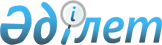 Об установлении ограничительных мероприятий
					
			Утративший силу
			
			
		
					Решение акима города Каркаралинск Каркаралинского района Карагандинской области от 27 декабря 2023 года № 5. Отменено решением акима города Каркаралинск Каркаралинского района Карагандинской области от 5 апреля 2024 года № 3
      Сноска. Отменено решением акима города Каркаралинск Каркаралинского района Карагандинской области от 05.04.2024 № 3 (вводится в действие со дня его первого официального опубликования).
      В соответствии с подпунктом 7 статьи 10-1 Закона Республики Казахстан "О ветеринарии" и на основании представления главного государственного ветеринарно- санитарного инспектора Каркаралинской районной территориальной инспекции комитета ветеринарного контроля и надзора Министерства сельского хозяйства Республики Казахстан от 26 декабря 2023 года №15-4-1/510 РЕШИЛ:
      1. Установить ограничительные мероприятия на территории города Каркаралинск Каркаралинского района, в связи с возникновением заболевания бешенство.
      2. Контроль за исполнением настоящего решения оставляю за собой.
      3. Настоящее решение вводится в действие со дня его первого официального опубликования.
					© 2012. РГП на ПХВ «Институт законодательства и правовой информации Республики Казахстан» Министерства юстиции Республики Казахстан
				
      И.о акима города Каркаралинск

Н. Есов
